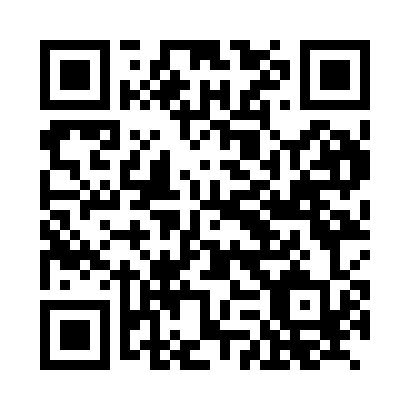 Prayer times for Ulperting, GermanyWed 1 May 2024 - Fri 31 May 2024High Latitude Method: Angle Based RulePrayer Calculation Method: Muslim World LeagueAsar Calculation Method: ShafiPrayer times provided by https://www.salahtimes.comDateDayFajrSunriseDhuhrAsrMaghribIsha1Wed3:445:521:085:078:2410:242Thu3:415:511:085:088:2610:273Fri3:385:491:085:088:2710:294Sat3:365:481:085:098:2810:315Sun3:335:461:085:098:3010:346Mon3:305:451:075:108:3110:367Tue3:285:431:075:108:3210:388Wed3:255:421:075:118:3410:419Thu3:225:401:075:118:3510:4310Fri3:205:391:075:128:3610:4511Sat3:175:371:075:128:3810:4812Sun3:155:361:075:138:3910:5013Mon3:125:351:075:138:4010:5314Tue3:095:331:075:148:4210:5515Wed3:075:321:075:148:4310:5816Thu3:045:311:075:158:4411:0017Fri3:015:301:075:158:4611:0218Sat2:595:291:075:168:4711:0519Sun2:565:271:075:168:4811:0720Mon2:545:261:075:178:4911:1021Tue2:515:251:085:178:5011:1222Wed2:505:241:085:188:5211:1423Thu2:505:231:085:188:5311:1724Fri2:505:221:085:188:5411:1825Sat2:495:211:085:198:5511:1826Sun2:495:201:085:198:5611:1927Mon2:495:201:085:208:5711:1928Tue2:495:191:085:208:5811:2029Wed2:485:181:085:218:5911:2130Thu2:485:171:095:219:0011:2131Fri2:485:171:095:219:0111:22